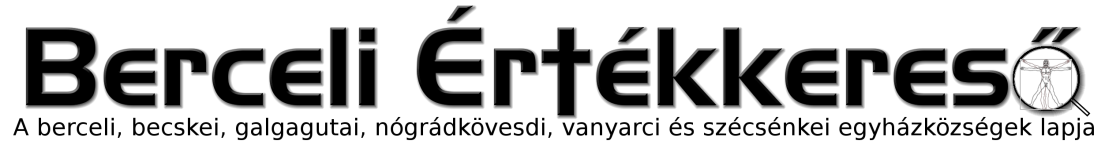 V. évf. 51. szám Advent 1. vasárnapja	2018. december 2.Ferenc pápa üzenete a szegények világnapjára (folytatás)Isten Sajnos gyakran megtörténik, hogy azok a szavak, amelyek a szegényekhez szólnak, inkább szemrehányóak vagy hallgatásra és a néma tűrésre szólítanak fel. Ezek a goromba hangok gyakran a szegényektől való félelemből fakadnak, mert az emberek a szegényekben nemcsak a szükséget szenvedőket látják, hanem olyanokat is, akik bizonytalanságot, instabilitást vagy épp zavart okoznak a mindennapi életben, akiket ezért vissza kell utasítanunk vagy távol tartani magunktól. Az ember hajlamos az ilyen távolságtartásra és nincs tudatában, hogy ezzel Jézustól, az Úrtól is eltávolodik, aki senkit sem utasít vissza, hanem mindenkit magához hív és vigasztal. A hívők magatartását illetően is mennyire sürgetőek a próféta szavai: „Törd össze a jogtalan bilincseket, és oldd meg az iga köteleit! Bocsásd szabadon az elnyomottakat, törj össze minden igát! Törd meg az éhezőnek kenyeredet, és a hajléktalan szegényt fogadd be házadba. Ha mezítelent látsz, öltöztesd föl (Iz 58,6–7). Az ilyen jócselekedetek lehetővé teszik, hogy a bűnök megbocsáttassanak (1Pét 4,8), hogy az igazságosság megvalósuljon, és hogy amikor az Úrhoz kiáltunk, ő így válaszoljon: „Íme, itt vagyok” (Iz 58,9).6. A szegények elsőként ismerhetik fel Isten jelenlétét és tehetnek tanúságot az életükben megtapasztalt közelségéről. Isten hű marad ígéretéhez és az éjszaka homályában sem engedi, hogy szeretetének és vigasztalásának melege hiányozzék. Ahhoz, hogy a szegények nyomasztó helyzetén javíthassunk, szükséges, hogy a szegények megtapasztalhassák testvéreik és nővéreik jelenlétét és hogy akik így törődnek velük - megnyitva előttük szívük és életük ajtaját - éreztessék, hogy barátaiknak és családtagjaiknak tekintik őket. Csak így lehetséges, hogy „felismerjük életük üdvözítő erejét, és azt az Egyház útjának középpontjába helyezzük” (Evangelii gaudium apostoli buzdítás, 198.).A mai világnapon arra kapunk meghívást, hogy konkrét formába öntsük a zsoltár e szavait: „A szegények esznek és jóllaknak” (Zsolt 22,27). Tudjuk, hogy a jeruzsálemi templomban az áldozat bemutatása után ünnepi étkezést tartottak. Az elmúlt esztendőben számos egyházmegyében került sor ugyanerre, ezzel az eseménnyel gyarapítva a szegények első világnapját. Így sokan megtapasztalhatták az otthon melegét, egy ünnepi étkezés örömét és mindazok szolidaritását, akik egyszerű és testvéri módon meg akarták osztani velük ezt az étkezést. Szeretném, ha ebben és az elkövetkező években is eme együttlét újrafelfedezésének örömében ünnepelhetnénk ezt a világnapot. Vasárnaponként egymással közösségben imádkozni és étkezni, megosztani egymással az ételünket olyan tapasztalat, ami az első keresztény közösséghez kapcsol minket. Ezt a közösséget Lukács evangélista a maga eredetiségében és egyszerűségében így mutatta be: „Állhatatosan kitartottak az apostolok tanításában és közösségében, a kenyértörésben és az imádságban. (…) A hívek mind ugyanazon a helyen tartózkodtak, és közös volt mindenük. Birtokaikat és javaikat eladták, s az árát szétosztották azok közt, akik szükséget szenvedtek” (ApCsel 2,42.44–45).7. A keresztény közösség nap mint nap számtalan kezdeményezést karol fel, hogy tanúsítsa jelenlétét a szegények mellett és enyhítse a szemünk előtt létező szegénység sokféle formáját. Sokszor valósul meg ennek során együttműködés olyan emberekkel is, akik nem a hittől, hanem az általános emberi szolidaritástól vezérelve nyújtanak segítséget. Fontos ráébrednünk arra, hogy az ilyen méreteket öltő szegénységgel szemben lehetőségeink korlátozottak, gyengék és elégtelenek, ennek pedig arra kell indítania bennünket, hogy kinyújtsuk kezünket mások felé és így a kölcsönös együttműködéssel hatékonyabban érhessük el a célt. Minket a hit és a felebaráti szeretet parancsa vezet, de emellett elismerjük a segítség és a szolidaritás más formáit is, amelyek részben ugyanazt a célt szolgálják, nem hanyagolhatjuk el azonban azt, ami küldetésünk sajátossága: azt a törekvést, hogy mindenkit Istenhez és életszentségre vezessünk. A különféle tapasztalatok közötti dialógus és annak alázata, hogy munkánkat mindenféle elismerés vágya nélkül végezzük, nem más, mint megfelelő és az evangéliumhoz méltó válasz, amelyre megvan a lehetőségünk.A szegényekkel kapcsolatban szó sem lehet vetélkedésről vagy annak méregetéséről, hogy ki nyújtja a legjobb segítséget, sokkal inkább alázatosan el kell ismernünk, hogy a Szentlélek indít azokra a cselekvésekre, amelyek válasszá és Isten jelenlétének jeleivé válhatnak. Mihelyt utat találunk arra, hogy a szegényekhez közelítsünk, tudnunk kell, hogy az elsőbbség Őt illeti, aki szemünket és szívünket a megtérésre megnyitja. A szegényeknek nem látványos tettekre van szükségük, hanem olyan szeretetre, amely képes háttérben maradni és képes arra is, hogy ne tartsa számon a megtett jót. Ezeknek a cselekedeteknek az Úr és a szegények az igazi főszereplői. Aki erre a szolgálatra adja magát, az eszközzé válik az Úr kezében arra, hogy Ő jelenlétét és üdvét láthatóvá tegye. (folytatás következik)HIRDETÉSEKBercelen a 15. csoport takarít.HITTANVERSENY indul december 2-án vasárnap, a fél 9-es mise után átvehetők a lapok. JÖN A MIKULÁS a berceli templomba december 9-én.INDULNAK A BETLEHEMESEK Bercelen, december 9-én vasárnap du. 1 órakor.2018.12.02.13:00-2018.12.06.21:00 Plébániai kormányzó éves kötelező lelkigyakorlaton2018.12.06.	Cs	17:30	Szentségimádás a Berceli Templomban2018.12.07.	P	06:00	Szentmise a Berceli Templomban + Oroszki Pál (EWTN, BonumTV)		10:00	Juhász Gyula gyászmiséje és temetése Becskén2018.12.08.	Sz	10:30	Mohos Gábor püspökké szentelése az Esztergomi Bazilikában		15:00	Szentmise a Galgagutai Templomban – Pénzes Ágota Emese keresztelése		17:00	Szentmise a Berceli Templomban – Mravik Lea Natasa 			keresztelése + Kaposvári Attila és hozzátartozói		18:00	Adventi gyertyagyújtás Bercelen2018.12.09.	V	08:30	Szentmise a Berceli Templomban – jön a Mikulás!		10:30	Szentmise a Nógrádkövesdi Templomban (Adventi koszorúk megáldása)		10:30	Igeliturgia a Galgagutai Templomban		11:30	Igeliturgia a Szécsénkei Templomban		12:30	Búcsúi Szentmise a Becskei Templomban		15:00	Adventi gyertyagyújtás Becskén		16:00	Adventi gyertyagyújtás Galgagután (katolikus szolgálat)		17:00	Adventi gyertyagyújtás SzécsénkénHivatali ügyintézés: Római Katolikus Plébánia 2687 Bercel, Béke u. 20.tel: 0635/535 002 web: http://bercel.vaciegyhazmegye.hu, e-mail: bercel@vacem.huBankszámlaszám: 10700323-68589824-51100005